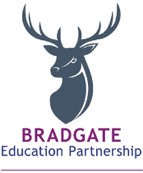 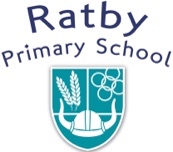 Exceptional Leave Request FormAcademy Use OnlyOur records show that to date your child has been absent ………….. days during the current
academic year giving them an attendance of ………………%. Last year their attendance was………………….%This request does/doesn’t meet Bradgate Educational Partnership’s criteria for Exceptional Leave. Taking this into account along with:Your request for Exceptional Leave is granted and your child’s absence will be authorised.  Your request for Exceptional Leave is not granted. If your child is absent on this occasion their absence will be unauthorised. Your request for Exceptional Leave is not granted.  If your child is absent on this occasion their absence will be referred to the Leicestershire County Council for a Fixed Penalty Notice in relation to an unauthorised family holiday during term time. Child/rens’ names and ClassesFirst date of absenceChild/rens’ names and ClassesLast date of absenceChild/rens’ names and ClassesTotal number of school daysReason for Exceptional Leave Request(Please indicate the reason why this leave needs to be taken in term time)Date ______________________   Signed ___________________________________Reason for Exceptional Leave Request(Please indicate the reason why this leave needs to be taken in term time)Date ______________________   Signed ___________________________________School CommentCode Assigned                                                                                                                      Signed